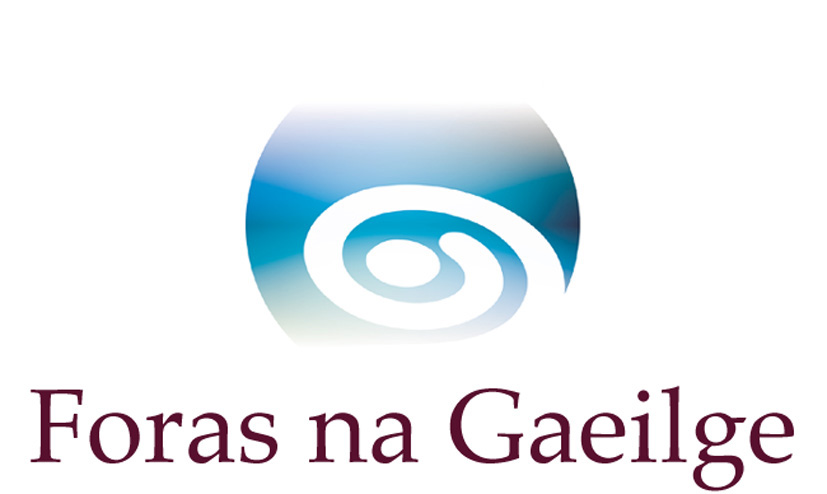 Spriocdháta le haghaidh iarratas: 12.00pm, Dé hAoine an 22 Márta 2019Treoirlínte d’Iarratasóirí Scéim na gCampaí Samhraidh 2019 Cuireann na treoirlínte seo eolas ar fáil faoi Scéim na gCampaí Samhraidh. Cuideoidh siad leat: cinneadh a dhéanamh an bhfuil d’eagraíocht cáilithe le cur isteach ar mhaoiniú faoin scéim seo,campa a fhorbairt a luíonn leis na treoirlínte agus a chomhlíonann critéir na scéime seo,iarratas a ullmhú ina bhfuil an t-eolas go léir atá de dhíth. Léigh go cúramach iad, le do thoil, sula dtabharfaidh tú faoin iarratas a chomhlánú. Tá roinnt leasuithe déanta sa scéim i mbliana.1. Mar gheall ar Fhoras na GaeilgeIs comhlacht forfheidhmithe Thuaidh/Theas é Foras na Gaeilge agus baineann a ról le húsáid na Gaeilge a éascú agus a spreagadh sa saol poiblí agus sa saol príobháideach i bPoblacht na hÉireann, agus i dTuaisceart Éireann mar a mbíonn éileamh cuí ann. Reáchtálann Foras na Gaeilge scéimeanna éagsúla deontais. Bíonn spriocanna, cuspóirí agus critéir éagsúla ag na scéimeanna seo. Tá tosaíochtaí maoinithe chomh maith le spriocanna socraithe ag Bord Fhoras na Gaeilge. Is féidir tuilleadh faoi seo a léamh in Aguisín 1. 2. Mar gheall ar an Scéim seoTá maoiniú á chur ar fáil ag Foras na Gaeilge do champaí samhraidh oiriúnacha trí Ghaeilge don aos óg (3 bliana – 18 mbliana d’aois):a bhfuil sé mar aidhm acu an Ghaeilge a threisiú trí mheascán d’imeachtaí;nach campaí cónaithe iad;a mhairfidh 5 lá;a bheidh á reáchtáil idir an 24 Meitheamh agus an 30 Lúnasa 2019;a mhairfidh ar a laghad 4.5 uair an chloig gach lá. Is scéim neamhbhrabúsach í seo chun táillí an champa a choinneáil íseal do na daoine óga. Is le hairgead poiblí a bhronntar deontais, agus tá dualgais reachtúla ar Fhoras na Gaeilge chun luach ar airgead gach tionscadail mhaoinithe a dheimhniú.Molann Foras na Gaeilge d’iarratasóirí cómhaoiniú a lorg le haghaidh tionscadal, nuair is cuí, agus comhoibriú le heagraíochtaí eile leis an luach is fearr a fháil ó dheontas Fhoras na Gaeilge.Cuirimid fáilte faoi leith roimh iarratais ó eagraíochtaí atá suite i gceantair aitheanta i straitéisí agus/nó i reachtaíocht rialtais.3. An féidir linne cur isteach air?Le bheith incháilithe cur isteach ar an scéim seo ní mór d’eagraíocht a bheith in ann na critéir cháilitheacha seo a leanas a chomhlíonadh;Ní ceanneagraíocht de chuid Fhoras na Gaeilge an eagraíocht.Níl an campa á mhaoiniú cheana ag eagras eile stáit ach amháin sa chás go bhfuil comhthuiscint maoinithe aontaithe roimh ré.Beidh an campa ag feidhmiú lasmuigh den Ghaeltacht oifigiúil.Tá an t-iarratasóir sásta comhoibriú le Foras na Gaeilge maidir le monatóireacht agus le riaradh an champa.Is í an Ghaeilge teanga an champa.Campa 5 lá atá ann, nach campa cónaithe é, a bheidh á reáchtáil idir an 24 Meitheamh agus an an 30 Lúnasa 2019, ar a laghad 4.5 uair an chloig gach lá.Táille níos lú ná €65 (euro) nó £45 (punt steirling) a ghearrfar ar na daoine óga.As maoiniú Fhoras na Gaeilge íocfar méid nach mó ná €28 (euro) nó £20 (punt steirling) san uair le teagascóir nó €14 (euro) nó £10 (punt steirling) san uair le ceannairí. Deimhníonn an eagraíocht, chun shástacht Fhoras na Gaeilge, go bhfuil ardchumas Gaeilge ag gach ball foirne agus teagascóir seachtrach a bheidh ag plé leis na daoine óga ag an gcampa.Deimhníonn an eagraíocht, chun shástacht Fhoras na Gaeilge, go ndéanfar cinnte roimh ré (trí agallamh más gá) go bhfuil go leor Gaeilge ag gach duine óg chun páirt a ghlacadh sna himeachtaí.Beidh gach duine óg a bheidh ag freastal ar an gcampa idir 3 bliana agus 18 mbliana d’aois ar an Luan an 24 Meitheamh 2019.Ní bheidh níos lú ná 15 dhuine óga in aon ghrúpa amháin ag an gcampa.Is féidir a dheimhniú, chun shástacht Fhoras na Gaeilge, gur féidir campa samhraidh fiúntach proifisiúnta a eagrú, go bhfuil dóthain áiseanna feiliúnacha (amuigh agus istigh) ar fáil don champa agus go reáchtálfar imeachtaí uile an champa ar ardchaighdeán.Is féidir a léiriú, chun shástacht Fhoras na Gaeilge, go bhfuil cumas agus struchtúr ceart bainistíochta ag an eagraíocht leis an gcampa a reáchtáil. Tá cuntas bainc ann, in ainm na heagraíochta, agus faoi stiúir coiste nó boird. Tabhair faoi deara gurb é seo an t-ainm a scríobhfar ar sheic má éiríonn le d’iarratas. Is féidir a dheimhniú, chun shástacht Fhoras na Gaeilge, go bhfuil árachas dliteanais phoiblí ag an eagraíocht chun éilimh suas le €1,500,000/£1,000,000 a sheasamh i leith na n-ionad ina reáchtálfar na himeachtaí. Beidh alt sa pholasaí árachais sin ina ndearbhófar go ndéanfaidh an campa, lucht a eagraithe, a ghníomhairí agus a sheirbhísigh, Foras na Gaeilge, a sheirbhísigh agus a ghníomhairí a shlánú agus a choimeád slán in aghaidh gach uile ghnímh, gach uile chostais, éilimh agus damáiste a éireoidh as aon úsáid a bhainfear as na hionaid sin nó as aon imeachtaí teagmhasacha a bhainfidh le himeachtaí a eagróidh an campa, lucht a eagraithe, a ghníomhairí agus a sheirbhísigh.Is féidir a dheimhniú chun shástacht Fhoras na Gaeilge go bhfuil polasaí um chumhdach leanaí ag an eagraíocht agus i bhfeidhm agus go bhfuil grinnfhiosrú déanta ar gach ball foirne. Tá an eagraíocht sásta Foras na Gaeilge a bheith luaite in aon phoiblíocht a dhéanfar faoin gcampa, lógó Fhoras na Gaeilge a bheith le feiceáil ar aon fhoilseachán a bhaineann leis an gcampa agus comhartha a bheith in airde le linn an champa a thugann aitheantas d’Fhoras na Gaeilge as an maoiniú atá ceadaithe.Tá an eagraíocht in ann gach rud ar sheicliosta na foirme iarratais a chur ar fáil.Féadfaidh Foras na Gaeilge cur leis na critéir cháilitheacha seo.Má tá aon cheist agat faoi ghné ar bith de na critéir cháilitheacha, déan teagmháil le Foras na Gaeilge roimh an spriocdháta, 12.00pm, Dé hAoine, 22 Márta 2019.Cad é nach bhfuil in-mhaoinithe?ríomhairí/earraí leictreonachabia & deochéadaí (húdaithe etc.)costais riaracháincostais taistil nó cothabhála na foirneturais cónaithegnáthchostais reatha eagraíochtúla (billí leictreachais/fóin etc.)duaiseanna (boinn/trofaithe)aon chostas eile atá míreasúnta dár le Foras na Gaeilge4. Cad é mar a mheasfar na hiarratais?Úsáideann Foras na Gaeilge critéir measúnaithe le hiarratais a mheasúnú. Tá critéir measúnaithe Scéim na gCampaí Samhraidh leagtha amach thíos. Measfaimid agus scórálfaimid iarratais de réir na gcritéar seo.  An gá atá le maoiniú don champa agus an luach airgid atá le fáil ag Foras na Gaeilge.An réimse deiseanna chun úsáid na Gaeilge a mhéadú trí chlár imeachtaí éagsúla.Caighdeán na n-acmhainní agus na n-áiseanna a bheidh ar fáil don champa. Cumas bainistíochta na heagraíochta an campa a eagrú, bunaithe ar fhianaise ar scileanna agus taithí.Luach ar airgead i dtaca le táillí an champa agus caiteachas iomlán i gcomparáid leis na seirbhísí a chuirfear ar fáil. Fianaise go bhfuil cómhaoiniú iarrtha nó comhoibriú ar siúl le heagraíochtaí eile ag an iarratasóir leis an luach is fearr a fháil ó dheontas Fhoras na Gaeilge.5. Cad é mar a chuirfimid isteach air?Sula dtabharfaidh tú faoin bhfoirm iarratais a chomhlánú léigh treoirlínte na scéime ina n-iomláine agus déan cinnte go gcomhlíonann d’eagraíocht critéir cháilitheacha na scéime faoi mhír 3 thuas.Is ar fhoirm iarratais na scéime amháin a ghlacfar le hiarratais. Féach Aguisín 2 le haghaidh treoir ar gach ceist.Agus tú ag comhlánú an iarratais ní mór: an fhoirm a chomhlánú ina hiomláine i gCLÓSCRÍBHINN gach ceist a fhreagairt. Más gá scríobh ‘N/Bh’ (‘Ní bhaineann le hábhar’);an seicliosta a chomhlánú agus gach rud ón seicliosta a chur faoi iamh leis an iarratas;ainm agus seoladh na heagraíochta a chur ar gach leathanach breise nach cuid den fhoirm iarratais é.Ní mór an fhoirm seo a chomhlánú i gCLÓSCRÍBHINN agus cóip chrua shínithe amháin mar aon leis an cháipéisíocht ar fad ón seicliosta, a chur chuig ceann amháin den dá sheoladh seo a leanas:Scéim na gCampaí Samhraidh 	Scéim na gCampaí SamhraidhAn Rannóg Oideachais		An Rannóg OideachaisForas na Gaeilge		Foras na Gaeilge63-66 Sráid Amiens 		Teach an Gheata ThiarBaile Átha Cliath 1		2 – 4 Sráid na BanríonaD01 H275			Béal Feirste BT1 6EDIs é 12.00 p.m. Dé Aoine an 22ú Márta 2019 an spriocdháta le haghaidh iarratais a bheith faighte ag Foras na Gaeilge.Faoin eagraíocht féin atá sé a dhéanamh cinnte go bhfuil an t-iarratas ag Foras na Gaeilge in am. Ní ghlacfar le haon iarratas i ndiaidh an spriocdháta. Ní ghlacfar le haon iarratas ar fhacs ná ar ríomhphost.Tabhair faoi deara, seachas admháil a chur ní bheidh Foras na Gaeilge ag dul i mbun aon chomhfhreagrais le heagraíochtaí i ndiaidh an spriocdháta go dtí go mbeidh an measúnú déanta. Ní hionann an admháil seo agus aitheantas ar d’iarratas a bheith iomlán, bailí ná in am don spriocdháta. Mar sin de, cuirimid i gcuimhne do ghrúpaí gach ceist ar an bhfoirm seo a fhreagairt agus gach ní ar an seicliosta a sholáthar roimh an spriocdháta.  Má tá aon cheist agat faoi ghné ar bith den fhoirm iarratais ná den seicliosta, déan teagmháil le Foras na Gaeilge roimh an spriocdháta, 12.00pm Dé hAoine an 22ú Márta 2019.Cealófar aon iarratas a ndéantar stocaireacht faoi le haon chomhalta boird nó le haon fhostaí de chuid Fhoras na Gaeilge. Cealófar aon iarratas ina dtugtar eolas míchruinn.6. Cad é a tharlóidh dár n-iarratas?Seolfar admháil chuig an eagraíocht ar ríomhphost. Ní hionann an admháil seo agus aitheantas ar d’iarratas a bheith iomlán, bailí, ná in am don spriocdháta.Má chuireann tú níos mó ná aon iarratas amháin isteach is gá duit na hiarratais sin a chur in ord tosaíochta. Maoineoimid iarratais in ord tosaíochta tar éis chéim an mheasúnaithe, go dtí mbeidh buiséad na scéime caite.Is é bord Fhoras na Gaeilge atá freagrach as gach cinneadh faoi gach tionscadal atá le maoiniú. Is iad foireann bhainistíochta agus feidhmeannaigh Fhoras na Gaeilge a chuirfidh gach cinneadh maoinithe i gcrích.Cuirfear an cinneadh maoinithe in iúl d’eagraíochtaí i litir sa phost in am cuí.Is mian le Foras na Gaeilge a chur in iúl d’eagraíochtaí go bhféadfadh sé tarlú go ndéanfar an t-eolas a sholáthrófar in aon fhoirm iarratais a chur ar fáil faoi réir dhualgas Fhoras na Gaeilge faoin dlí lena n-áirítear an Cód Cleachtais um Shaoráil Faisnéise do na Comhlachtaí Forfheidhmithe Thuaidh/Theas a tháinig i bhfeidhm ar an 20 Meitheamh 2005.Is féidir go ndéanfaidh Foras na Gaeilge teagmháil le ranna Rialtais agus maoinitheoirí eile, thuaidh agus theas, le hiarratais a phlé.7. Má éiríonn lenár n-iarratas?Má éiríonn le d’iarratas cuirfimid litir thairisceana chugat ina mbeidh gach eolas ábhartha maidir le híocaíocht agus monatóireacht dheontas na scéime. Conradh dlíthiúil a bheidh sa litir seo agus ní mór cloí le coinníollacha an chonartha sin. Is féidir go ndéanfar aon sciar den deontas nó an deontas ar fad a chealú nó a aisghairm má sháraítear aon cheann de choinníollacha an chonartha.Ní mór cuntas bainc a bheith ann in ainm na heagraíochta, agus é a bheith faoi stiúir coiste nó boird. Is cóir gach íocaíocht ó dheontas Fhoras na Gaeilge don champa a íoc as an gcuntas seo le go mbeidh cuntas scríofa ar fáil ar gach íocaíocht (e.g. seic, dochar díreach, BACS etc.). Ní chuirfidh Foras na Gaeilge maoiniú ar fáil d’íocaíochtaí a dhéantar le hairgead tirim.Ní dhéanfaidh Foras na Gaeilge aon mhaoiniú ar chaiteachas nach bhfuil ceadaithe roimh ré. Ní íocfar aon deontas go siarghabhálach. 8. Cad é mar is féidir liom aiseolas a thabhairt, gearán a dhéanamh nó achomharc a lorg?Cuireann Foras na Gaeilge fáilte roimh aon mholtaí nó aiseolas a bheadh agat faoin scéim seo.Má tá ábhar gearáin agat faoin scéim seo is féidir sin a chur in iúl d’Fhoras na Gaeilge chomh maith.Tá córas achomhairc i bhfeidhm ag Foras na Gaeilge. Mura bhfuil tú sásta leis an gcinneadh a rinneadh maidir le d’iarratas, is féidir iarratas ar athbhreithniú a dhéanamh i scríbhinn taobh istigh de 14 lá ó dháta na litreach faoin chinneadh. Ní mór gach iarratas ar athbhreithniú a bhunú ar na cúiseanna seo amháin:Go ndearna Foras na Gaeilge míléamh ar an eolas a tugadh i rith an mheasúnaithe.Gur imigh Foras na Gaeilge, ar dhóigh shubstaintiúil, ón bpróiseas measúnaithe féin. Sonraí teagmhála Fhoras na Gaeilge:Aguisín 1Cúspóirí Straitéiseacha agus Tosaíochtaí Maoinithe Fhoras na Gaeilge Tá critéir agus cuspóirí Scéim na gCampaí ag teacht le cúspóirí straitéiseacha agus tosaíochtaí maoinithe Fhoras na Gaeilge:Stádas / dearcadh dearfach i leith na Gaeilge a chothú agus a chur chun cinn.Cumas Gaeilge an duine aonair / an phobail a chothú agus a bhuanú.Úsáid na Gaeilge a chur chun cinn, a chothú agus a neartú.Pobal labhartha Gaeilge a chothú, a neartú agus a bhuanú.An t-aistriú teanga ó ghlúin go glúin trí mheán an teaghlaigh a éascú, a chothú agus a neartú.Chuige sin, díríonn Foras na Gaeilge, go príomha, ar na réimsí seo a leanas:OideachasScoilphobailImeachtaí pobailObair óigePleanáil teanga ar leibhéal logántaAguisín 2Treoir maidir leis an fhoirm iarratais a chomhlánúCritéir cháilitheacha – Sula dtabharfaidh tú faoin bhfoirm iarratais a chomhlánú léigh na treoirlínte agus deimhnigh go gcomhlíonann d’eagraíocht critéir cháilitheacha na scéime atá faoi mhír 3 de na treoirlínte.CeistAinm na heagraíochta – ainm na heagraíochta atá ag cur isteach ar dheontas. Tabhair faoi deara gurb é seo an t-ainm a bheidh scríofa ar sheiceanna ó Fhoras na Gaeilge.Is gá cuntas bainc a bheith in ainm na heagraíochta. Féach critéar cáilitheach 15 faoi mhír 3.Ainm an champa – ainm ar leith atá á thabhairt ar an champaAinm teagmhála – ainm an duine a bheidh ag plé leis an iarratas. Cuirfimid aon chomhfhreagras chuig an duine seo.Seoladh agus éirchód/cód poist an teagmhálaí – seoladh iomlán don teagmhálaí. Cuirfimid aon chomhfhreagras chuig an seoladh seo.Fón & Fón Póca –uimhir theagmhála le gur féidir teagmháil a dhéanamh leis an teagmhálaí más gá.Ríomhphost – seoladh ríomhphoist le gur féidir eolas a scaipeadh ar eagraíochtaí rathúla.Toghcheantar Dála/Tionóil – toghcheantar ina bhfuil an campa ar siúl (luaite ag ceist 2 san fhoirm iarratais). D’fhéadfadh go mbeadh an eagraíocht féin suite i gceantar eile. Tabhair faoi deara go n-iarrtar an t-eolas seo ar mhaithe le cúiseanna riaracháin amháin, agus nach bhfuil aon tionchar aige ar an bpróiseas measúnaithe. Féach liosta toghcheantar in Aguisín 3.Toghlimistéar áitiúil – toghlimistéar áitiúil comhairle contae nó cathrach ina bhfuil an campa (luaite ag Ceist 2 san fhoirm iarratais) suite. D’fhéadfadh go mbeadh an eagraíocht féin suite i gceantar eile. Tabhair faoi deara go n-iarrtar an t-eolas seo ar mhaithe le cúiseanna riaracháin amháin, agus nach bhfuil aon tionchar aige ar an bpróiseas measúnaithe.Uimhir Chlaraithe Chánach nó uimhir charthanachta Líon laethanta – ní mór tic a chur sa bhosca lena dheimhniú gur campa cúig lá atá i gceist. Féach critéar cáilitheach 6 faoi mhír 3.Dátaí an champa – ní mór dátaí an champa a thabhairt. Féach critéar cáilitheach 6 faoi mhír 3.Costas iomlán an champa – sonraigh costas iomlán an champa, i.e. an costas roimh ioncam ó tháillí nó ó dheontas/dheontais. Sonraigh cé acu deontas in euro nó i bpunit steirling atá i gceist.Méid an deontais atá á lorg ó Fhoras na Gaeilge – sonraigh méid an deontais anseo in euro nó i bpuint steirling. Ní mór an tsuim seo a bheith ag teacht leis an tsuim atá luaite ar an bhfoirm iarratais faoi cheist 22.Seoladh an champa – áit a mbeidh an campa suite – d’fhéadfadh seo a bheith difriúil ón seoladh a tugadh ag ceist 4 san fhoirm iarratais.Uimhir theagmhála an champa – uimhir an ionaid ina mbeidh an campa. D’fhéadfadh seo a bheith difriúil ón uimhir a tugadh ag ceist 5 san fhoirm iarratais.16. Áiseanna atá ar fáil don champa – ní mór na háiseanna ar fad atá ar fáil don champa a liostú, e.g. 2 sheomra ranga, halla spóirt, cúirt chispheile, clós súgartha, páirc pheile, seomra bia/ceaintín, leithris agus aon trealamh ar leith atá de dhíth leis an gcampa a reáchtáil. 17. Líon daoine óga lena bhfuiltear ag súil – an líon daoine óga atá tuartha don champa.18. Uaireanta sa lá – sonraigh na hamanna don champa. Ní mór ar a laghad 4.5 uair sa lá a bheith ann. Féach critéar cáilitheach 6 faoi mhír 3 thuas.19. Roghanna eile a cuireadh san áireamh – léirigh, le do thoil, cad iad na himpleachtaí a bheidh ann mura mbeidh maoiniú curtha ar fáil ó Fhoras na Gaeilge don champa seo.20. Clár an champa – ní mór ína himeachtaí agus na gníomhaíochtaí go léir a bheidh ar siúl le linn an champa agus na spriocanna foghlamtha a bhaineann leo a liostú sa tábla ar an bhfoirm iarratais. Molaimid duit clár le réimse deiseanna úsáide Gaeilge a chur ar fáil trí imeachtaí agus gníomhaíochtaí éagsúla a eagrú don spriocghrúpa sonraithe. Ní mór imeachtaí a eagrú a chuirfidh le heispéireas teanga agus a thabharfaidh éagsúlacht teanga don duine óg. Déan machnamh ar na deiseanna labhartha agus foghlama a bheidh ag na daoine óga agus iad ag glacadh páirte sna himeachtaí éagsúla. Féach critéir measúnaithe 2 agus 3 faoi mhír 4.21. Turas/TuraisMá tá turas nó turais beartaithe le linn an champa tabhair sonraí, le do thoil, faoin eispéireas teanga a bheidh ag na daoine óga mar aon leis na deiseanna foghlama agus labhartha a bheidh acu. Moltar duit a oiread sonraí agus is féidir a thabhairt anseo.22. Caiteachas – ní mór miondealú a thabhairt ar na príomhfhigiúirí faoi gach mír sa tábla.  Seo a leanas tábla samplach in euro:Seo a leanas tábla samplach i steirling:23. Ioncam – ioncam atá tuartha ó tháillí agus ó fhoinsí maoinithe eile. Féach na critéir measúnaithe faoi mhír 4. Ní féidir le grúpaí maoiniú a lorg ó Fhoras na Gaeilge ach leis an difear a chlúdach idir caiteachas agus ioncam, ach ní íocfar níos mó ná €2,500 (euro) agus £1,750 (steirling). 24. Léirigh, le do thoil, aon chomhoibriú atá ar siúl ag an eagraíocht le grúpaí eile maidir le heagrú an champa – ní mór sonraí a thabhairt faoi aon chomhoibriú atá ar siúl ag an eagraíocht le grúpaí eile in eagrú an champa, mar shampla, comhoibriú le grúpa pobail áitiúil le gur féidir cíos saor in aisce a fháil don champa, nó comhoibriú le scoil áitiúil chun oibrithe deonacha a fháil. Moltar duit a oiread sonraí agus is féidir a thabhairt anseo.25. An bhfuil an eagraíocht ag fáil aon mhaoinithe eile ó Fhoras na Gaeilge ón 1ú Eanáir 2019? – Ní mór eolas a thabhairt faoi aon deontas atá á fháil ag an eagraíocht ó Fhoras na Gaeilge. Is gá ainm an tionscadail, uimhir thagartha agus méid an deontais a thabhairt.26. Cumhdach leanaí – ní mór an ráiteas seo a thiceáil chun a dheimhniú go mbeidh gach ball foirne a bheidh ag plé leis na daoine óga le linn an champa cáilithe mar is cui agus go mbeidh grinnfhriosruchain déanta air. Seicliosta Cumhdach leanaí- ní mór seicliosta um chumhdach cuí a comhlíonadh agus a cur isteach leis an iarratas. Tá na seicliostaí ar fáil ar an suíomh.Dáta is deanaí an pholasaí cumhdach leanaí – ní mór an dáta is deanaí a rinneadh athbhreithniú ar an pholasaí a thabhairt anseo.27. Access NI – tabhair sonraí lena chur in iúl dúinn an bhfuil d’eagraíocht cláraithe le Access NI nó an bhfuil sibh cláraithe le scátheagras eile (ó Thuaidh)   le grinnfhiosrúchán a dhéanamh.28. Taithí ar eagrú campaí samhraidh – ní mór eolas a thabhairt a léiríonn go bhfuil taithí ag foireann an champa in eagrú campaí samhraidh nó imeachtaí do dhaoine óga. Cuir tic sa bhosca cuí.29. Stiúrthóirí/coisteoirí – tabhair sonraí na stiúrthóirí nó na gcoisteoirí a bhaineann leis an eagraíocht (luaite i gceist 1 san fhoirm iarratais), i.e. ainm, ról agus an taithí nó na scileanna cuí atá acu (luaigh líon blianta) maidir le bainistiú grúpa, deontas, nó eile, nó a bheith ag feidhmiú mar stiúrthóir nó mar choisteoir in eagraíocht.30. Coimhlint leasa – tabhair sonraí má tá baint ag ball foirne nó ag comhalta boird Fhoras na Gaeilge leis an eagraíocht nó leis an gcoiste atá ag cur isteach ar mhaoiniú faoin scéim seo. Luaigh ainm an duine, le do thoil. Ní bheidh aon tionchar aige seo ar d’iarratas ach ní mór é seo a chur in iúl d’Fhoras na Gaeilge.31. An áit ar chuala tú faoin scéim seo – tabhair sonraí, le do thoil, faoin áit ar chuala tú faoin      scéim seo, e.g. na meáin chumarsáide.SeicliostaDícháileofar aon iarratas mura bhfuil gach rud ar an seicliosta curtha leis, nó mura dtagtar ar réiteach eile chun shástacht Fhoras na Gaeilge.  Má cheapann tú nach mbaineann gné ar leith den seicliosta leat, moltar duit teagmháil a dhéanamh le hoifigigh Fhoras na Gaeilge sula gcuireann tú an t-iarratas isteach.Tabhair faoi deara gur gá gach rud a chur ar fáil, fiú má cuireadh chuig Foras na Gaeilge roimhe é.DearbhúNí mór an dearbhú a bheith sínithe ag triúr mar atá sonraithe agus na sonraí breise a bheith curtha ar fáil. Ní ghlacfar le hiarratas ar bith gan an dearbhú a bheith sínithe.Aguisín 3Toghcheantair agus ceantair comhairlí áitiúlaScéim na gCampaí SamhraidhAn Rannóg OideachaisForas na Gaeilge63-66 Sraid Amiens Baile Átha Cliath 1D01 H275003531 639 8400Scéim na gCampaí Samhraidh An Rannóg OideachaisForas na GaeilgeTeach an Gheata Thiar2 – 4 Sráid na BanríonaBéal Feirste BT1 6ED028 90890970 / 04890 890970                                      oideachas@forasnagaeilge.ie                                     oideachas@forasnagaeilge.ieCur síos ar an gcaiteachasMiondealú Costas iomlánMéid iarrtha ó FnaG Teagascóirí(uasmhéid €28 san uair)2 theagascóir x €17.50 san uair x 5 uair a chloig x 5 lá = €875(luaigh an ráta san uair atá in úsáid)€875€875Ceannairí(uasmhéid €14 san uair)1 cheannaire x €8 san uair x 5 uair a chloig x 5 lá = €200(luaigh an ráta san uair atá in úsáid)€200€200Cíos Ionad pobail - €50 sa lá x 5 lá = €250€250€250Árachas€275 don tseachtain€275€0Turas Cead isteach chuig linn snámha – 20 duine óg x €5 an duine = €100:móide €100 ar bhus: móide €75 ar lón do na daoine óga = €275 san iomlán€275€275Trealamh Ní/bh.00Áiseanna(Ní mór d’áiseanna ar bith maoinithe ag Foras na Gaeilge fanacht i seilbh na heagraíochta)€325 ar chluichí boird, €300 ar ábhar ealaíne = €625 san iomlán  €625€625Iomlán €2,500€2,225Cur síos ar an gcaiteachasMiondealú Costas iomlán Méid iarrtha ó FnaGTeagascóirí (uasmhéid £20 san uair) 1 teagascóir x  £18 san uair x 5 uair a chloig x 5 lá =  £450(luaigh an ráta sa uair atá in úsáid)£450£450Ceannairí(uasmhéid £10 san uair)2 cheannaire x  £8.50 san uair x 5 uair a chloig x 5 lá =  £425 (luaigh an ráta san uair atá in úsáid)£425£425Cíos Ionad pobail - £50 sa lá x 5 lá =  £250£250£200Árachas£200 don tseachtain£200£0Turas Cead isteach chuig linn snámha – 15 dhuine óga x £4 an duine = £60:móide £70 ar bhus: móide £45 ar lón do na páistí = £175 san iomlán£175£175Trealamh Ní/bh.00Áiseanna(Ní mór d’áiseanna ar bith maoinithe ag Foras na Gaeilge fanacht i seilbh an Choiste)£75 ar ábhar cócaireachta£75 ar chluichí boird, £100 ar ábhar ealaíne = £250  san iomlán £250£250Iomlán £1,750£1,500DáilcheantairComhairlí Áitiúla (PÉ)Ceatharlach-Cill ChainnighComhairle Contae CheatharlachAn Cabhán-MuineachánComhairle Contae an ChabháinAn ClárComhairle Contae an ChláirCorcaigh ThoirComhairle Cathrach ChorcaíCorcaigh Thuaidh-LárComhairle Contae ChorcaíCorcaigh Thiar ThuaidhComhairle Contae Dhún na nGallCorcaigh Theas-LárComhairle Cathrach Bhaile Átha CliathCorcaigh Thiar TheasComhairle Contae Dhún Laoghaire-Ráth an DúinDún na nGallComhairle Contae Fhine GallCuan Bhaile Átha Cliath ThuaidhComhairle Cathrach na GaillimheCuan Bhaile Átha Cliath TheasComhairle Contae na Gaillimhe Baile Átha Cliath LáirComhairle Contae ChiarraíBaile Átha Cliath - Fine GallComhairle Contae Chill DaraBaile Átha Cliath Thiar-MeánComhairle Contae Chill ChainnighBaile Átha Cliath Thiar ThuaidhComhairle Contae Laoise Baile Átha Cliath-Ráth an DúinComhairle Contae LiatromaBaile Átha Cliath Theas-LárComhairle Cathrach agus Contae LuimníBaile Átha Cliath Thiar TheasComhairle Contae an LongfoirtBaile Átha ThiarComhairle Contae LúDún LaoghaireComhairle Contae Mhaigh EoGaillimh ThoirComhairle Contae na Mí Gaillimh ThiarComhairle Contae MhuineacháinCiarraíComhairle Contae Uíbh Fhailí Cill Dara ThuaidhComhairle Contae Ros ComáinCill Dara TheasComhairle Contae ShligighLaoisComhairle Contae Bhaile Átha Cliath TheasCathair LuimnighComhairle Contae Thiobraid ÁrainnContae LuimnighComhairle Cathrach agus Contae Phort LáirgeAn Longfort-An IarmhíComhairle Contae na hIarmhíLúComhairle Contae Loch GarmanMaigh EoComhairle Contae Chill MhantáinAn Mhí ThoirAn Mhí ThiarUíbh FhailíRos Comáin-GaillimhSligeach-LiatroimTiobraid ÁrannPort  LairgeLoch GarmanCill MhantáinToghcheantair TionóilComhairlí Áitiúla (TÉ)Béal Feirste ThoirAontroim agus Baile na MainistreachBéal Feirste ThuaidhArd Mhacha, Droichead na Banna agus CraigavonBéal Feirste TheasBéal Feirste Béal Feirste ThiarCósta Chlochán an Aifir agus na GlinnteAontroim ThoirDoire agus an Srath Bán Doire ThoirFear Manach agus an ÓmaighFear Manach agus Tír Eoghain TheasLios na gCearrbhach agus an Caisleán RiabhaighAn FeabhalAontroim Láir agus Thoir Gleann an LagáinLár Uladh Lár UladhAn tIúr, Múrn agus an DúnAn tIúr agus Ard MhachaAn Dún Thuaidh agus na hArdaAontroim ThuaidhAn Dún ThuaidhAontroim TheasAn Dún TheasLoch CuanAn Bhanna UachtarachTír Eoghain Thiar